GLAZBA MELANKOLIČNOG KARAKTERA1.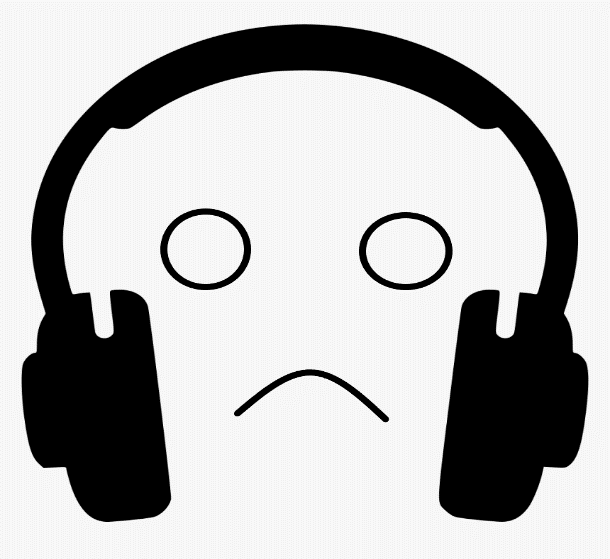 POSLUŠAJ GLAZBU MELANKOLIČNOG KARAKTERA (LINK U PRILOGU).2.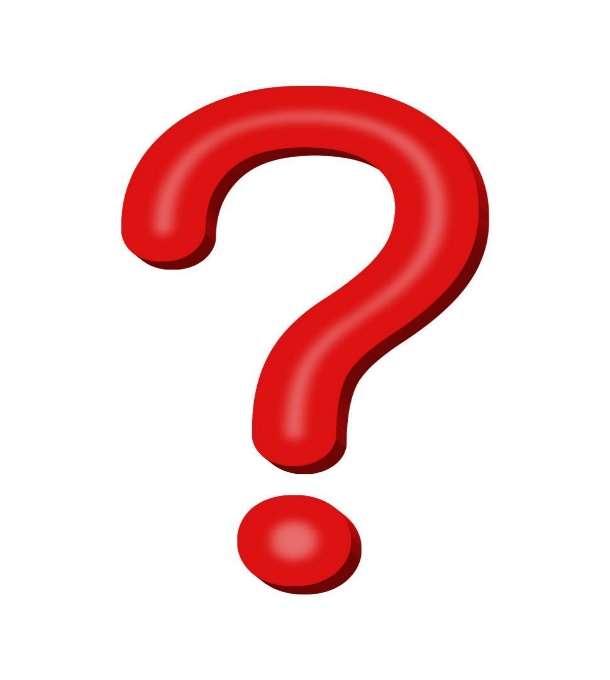 ODGOVORI NA PITANJE: „JE LI PJESMA VESELA ILI TUŽNA?“ – „TUŽNA.“